     Zápis z 50. jednání ZO Bory 29.3.2018 v 19. hod.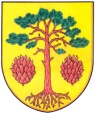 Přítomni: Březka J., Křížová B., Ing. Kořínková, D., Viliš P., Kujalová J., MVDr. Marková R., Polova M., Špaček M., Mgr. Eliáš F., Mgr. Chalupa M., P. Láznička, Omluveni: Vávra P., Kotačka L., Mgr. Ing. Slavíková M., Nepřítomni: Ing. L. Dostálová,Ověřovatelé zápisu: MVDr. Marková R., Polova M.,Jednání:Pozvánka na toto jednání byla včas vyvěšena, materiály k jednání byly členům ZO zaslány v elektronické podobě. Jednání zahájil starosta obce v 19.00 hod. Počet přítomných zastupitelů obce je ve chvíli zahájení 10 (Ing. Kořínková, D. přišla později). Tedy jednání je usnášeníschopné. Usnesení č. 1/50 ZO: ZO bere na vědomí zahájení zasedání.Ověřovatelé zápisu Usnesení č. 2/50 ZO: ZO schvaluje ověřovatele zápisu: MVDr. Marková R., Polova M.,Hlasování:10-0-0Program jednání1 Zahájení zasedání Schválení ověřovatelů zápisuSchválení programu jednání Kontrola usnesení z minulého zastupitelstva Kontrola jednání RORozpočtové opatření č. 3/2018FMPFMP - smlouvyInformace ředitele ZŠ o hospodaření plnění rozpočtu školyŽádostiRůznéUsnesení č. 3/50 ZO: ZO schvaluje program dnešního jednání.  Hlasování 10-0-0Kontrola usnesení z minulého jednání ZO. Usnesení č. 4/50 ZO: ZO bere na vědomí usnesení z jednání ZO. Kontrola zápisu z jednání RO.Usnesení č. 5 /50 ZO: ZO bere na vědomí zápis z jednání RO.Rozpočtové opatření č. 3/2018. Příloha.Usnesení č. 6/50ZO: ZO schvaluje rozpočtové opatření č. 3/2018 v celkové výši 405.800,-Kč. 	Hlasování 10-0-0 FMP – v jarní výzvě fondu malých projektů se sešlo 6 žádostí v celkové částce 36 tis. KčUsnesení č. 7a /50 ZO: ZO schvaluje žádost TJ Družstevník  - Turnaj mladších a starších přípravek žáků a dorostu 12 tis. Kč	Hlasování 10-0-1 (Láznička)Usnesení č. 7b /50 ZO: ZO schvaluje žádost TJ Družstevník Turnaj čtyřher v tenise 5 tis. Kč	Hlasování 10-0-1 (Láznička)Usnesení č 7c /50 ZO: ZO schvaluje žádost ČSOP Bory Borská zelená stezka 5 tis. Kč	Hlasování 11-0-0 Usnesení č.7d  /50 ZO: ZO schvaluje žádost ČSOP Bory Dětský karneval 5 tis. Kč	Hlasování 11-0-0Usnesení č. 7e  /50 ZO: ZO schvaluje žádost ing. M. Necidové  Pálení čarodějnic a folklór na Cyrilovské pouti. 5 tis Kč	Hlasování 11-0-0Usnesení č. 7f  /50 ZO: Jarní zájezd Klub dobré pohody B. Křížová 4 tis. Kč	Hlasování 11-0-0ZO schvaluje uzavření smluv FMPUsnesení č. 8a /50 ZO: ZO schvaluje smlouvu s TJ Družstevník Turnaj mladších a starších přípravek žáků a dorostu 12 tis. Kč	Hlasování 10-0-1 (Láznička)Usnesení č. 8b /50 ZO: ZO schvaluje smlouvu s TJ Družstevník Turnaj čtyřher v tenise 5 tis. Kč	Hlasování 10-0-1 (Láznička)Usnesení č. 8c /50 ZO: ZO schvaluje smlouvu s ČSOP Bory Borská zelená stezka 5 tis. Kč	Hlasování 11-0-0Usnesení č. 8d /50 ZO: ZO schvaluje smlouvu s ČSOP Bory Dětský karneval 5 tis. Kč	Hlasování 11-0-0 Usnesení č. 8e /50 ZO: ZO schvaluje smlouvu s ing. M. Necidové  Pálení čarodějnic a folklór na Cyrilovské pouti. 5 tis. 	Hlasování 11-0-0Usnesení č. 8f  /50 ZO: Jarní zájezd Klub dobré pohody B. Křížová 4 tis. Kč	Hlasování 11-0-0Informace ředitele ZŠ o hospodaření plnění rozpočtu školy. F. Eliáš předložil členům ZO a podrobně všechny seznámil s rozpočtem a financováním ZŠ za léta 2014-2018 s výhledem na rok 2019. Příloha.Usnesení č. 9 /50 ZO: ZO bere na vědomí informace ředitele ZŠ.Žádosti- L. Kotačka předseda TJ Družstevník předložil návrh na nové oplocení fotbalového hřiště. Celková cena by byla: 185.894,-Kč bez DPH.  TJ Družstevník získala na 50 % ceny  (112 500 Kčs včetně DPH) sponzory. Usnesení č. 10 /50 ZO: ZO schvaluje úhradu 50% oplocení fotbalového hřiště. A také o tuto částku navýšit rozpočtové opatření č. 3/2018. (Celková výše RO bude tedy 518 300,-) Navýšení bude hrazeno z kontokorentu.	Hlasování 10-0-1 (Marková)- Dar paní xxxUsnesení č.10a /50 ZO: ZO schvaluje dar paní xxx	Hlasování 8-0-3 (Láznička, Viliš, Marková) - xxx žádá o možnost připojení k obecnímu vodovodu a zpevnění cesty ke svému domu v Dolních BorechUsnesení č.10b /50 ZO: ZO schvaluje vybudování vodovodní přípojky. Je třeba zvážit, zda půjde o domovní přípojku (hradí výhradně majitel domu), nebo větší odbočku pro celou lokalitu. Oslovit ostatní majitele pozemků. Cesta bude zpevněna dostupným a vhodným materiálem.	Hlasování 11-0-0Závěr ve 21. hod.Zapsala: Blanka Křížová  (zápis dokončen a ověřen 4.4.2018)Ověřovatelé zápisu:	MVDr. Marková R., _________________________________			Polova M., _________________________________________Starosta obce - Josef Březka ______________________________Místostarostka obce - Blanka Křížová______________________Obec Bory 								Okres Žďár nad SázavouUsnesení ze 50. jednání ZO Bory 29.3.2018Zastupitelstvo obce:  Bere na vědomí:Usnesení č. 1/50 ZO: ZO bere na vědomí zahájení zasedání.Usnesení č. 4/50 ZO: ZO bere na vědomí usnesení z jednání ZO. Usnesení č. 5 /50 ZO: ZO bere na vědomí zápis z jednání RO.Usnesení č. 9 /50 ZO: ZO bere na vědomí informace ředitele ZŠ o hospodaření a plnění rozpočtu školy.II. 	Schvaluje:Usnesení č. 2/50 ZO: ZO schvaluje ověřovatele zápisu: MVDr. Marková R., Polova M.,Usnesení č. 3/50 ZO: ZO schvaluje program dnešního jednáníUsnesení č. 6/50ZO: ZO schvaluje rozpočtové opatření č. 3/2018 v celkové výši 405.800,-Kč. FMP žádosti a smlouvyUsnesení č. 7a /50 ZO: ZO schvaluje žádost TJ Družstevník  - Turnaj mladších a starších přípravek žáků a dorostu 12 tis. KčUsnesení č. 7b /50 ZO: ZO schvaluje žádost TJ Družstevník Turnaj čtyřher v tenise 5 tis. KčUsnesení č 7c /50 ZO: ZO schvaluje žádost ČSOP Bory Borská zelená stezka 5 tis. KčUsnesení č.7d  /50 ZO: ZO schvaluje žádost ČSOP Bory Dětský karneval 5 tis. KčUsnesení č. 7e  /50 ZO: ZO schvaluje žádost ing. M. Necidové  Pálení čarodějnic a folklór na Cyrilovské pouti. 5 tis KčUsnesení č. 7f  /50 ZO: Jarní zájezd Klub dobré pohody B. Křížová 4 tis. KčUsnesení č. 8a /50 ZO: ZO schvaluje smlouvu s TJ Družstevník Turnaj mladších a starších přípravek žáků a dorostu 12 tis. KčUsnesení č. 8b /50 ZO: ZO schvaluje smlouvu s TJ Družstevník Turnaj čtyřher v tenise 5 tis. KčUsnesení č. 8c /50 ZO: ZO schvaluje smlouvu s ČSOP Bory Borská zelená stezka 5 tis. KčUsnesení č. 8d /50 ZO: ZO schvaluje smlouvu s ČSOP Bory Dětský karneval 5 tis. KčUsnesení č. 8e /50 ZO: ZO schvaluje smlouvu s ing. M. Necidové  Pálení čarodějnic a folklór na Cyrilovské pouti. 5 tis. Usnesení č. 8f  /50 ZO: Jarní zájezd Klub dobré pohody B. Křížová 4 tis. KčUsnesení č. 10 /50 ZO: ZO schvaluje úhradu 50% na nové oplocení fotbalového hřiště. A také o tuto částku navýšit rozpočtové opatření č. 3/2018. (Celková výše RO bude tedy 518 300,-) Navýšení bude hrazeno z kontokorentu.Usnesení č.10a /50 ZO: ZO schvaluje dar paní xxx.Usnesení č.10b /50 ZO: ZO schvaluje vybudování vodovodní přípojky (xxx). Je třeba zvážit, zda půjde o domovní přípojku (hradí výhradně majitel domu), nebo větší odbočku pro celou lokalitu. Oslovit ostatní majitele pozemků. Cesta bude zpevněna dostupným a vhodným materiálem.Zastupitelstvo je 15 ti členné, přítomno bylo 11 členů.Starosta obce - Josef Březka __________________________________Místostarostka obce – Blanka Křížová___________________________